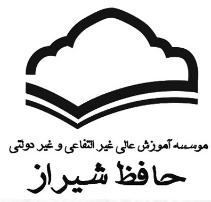                  فرم شماره یک-پیشنهاد موضوع ( پروپوزال) طرح نهایی معماری                        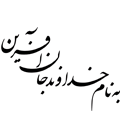 نام دانشجو:شماره دانشجویی:مقطع:سال ورود:                 نیمسال:تلفن همراه:تلفن ثابت:محل سکونت:آدرس پست الکترونیکی:آدرس پست الکترونیکی:آدرس کامل پستی:آدرس کامل پستی:آدرس کامل پستی:موضوع طرح نهایی:......................................................................................................................................................................................................................................................شرح موضوع به صورت خلاصه : ( توضیح  مفصل ضرورت موضوع و ایده های طراحی به پیوست ارائه شود.).........................................................................................................................................................................................................................................................................................................................................................................................................................................................................................................................................................................................................................................................................................................................................................................................................................................................................................................................................................................................................................معرفی موقعیت سایت طراحی : (تصاویر هوایی، نقشه های ترسیمی، عکسها و ....به پیوست ارائه شوند.)مورد پیشنهادی اول : ....................................................................................................................................................................................................................مورد پیشنهادی دوم : ....................................................................................................................................................................................................................مورد پیشنهادی سوم : ...................................................................................................................................................................................................................مورد پیشنهادی چهارم : ................................................................................................................................................................................................................تاریخ ....................................................امضاءدانشجو.................................................. استاد راهنما : ................................................................................................................................................................................................................................نظر و تائید استاد راهنما :......................................................................................................................................................................................................................................................تاریخ ....................................................امضاء استاد راهنما..................................................تاریخ تحویل:                                                                 تاریخ طرح در کمیته بررسی طرح ها:نظریه کمیته بررسی:...............................................................................................................................................................................................................................................................................................................................................................................................................................................................................................................با توجه به توضیحات فوق ، موضوع طرح نهایی آقای/ خانم ..................................................................مورد تائید قرار گرفت  / مورد تائید قرار نگرفت